République Islamique de Mauritanie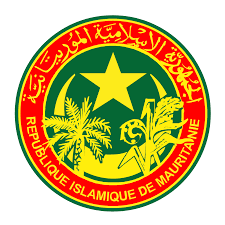 Honneur – Fraternité – JusticeMinistère de l’AgricultureProjet de Développement des Filières Inclusives (PRODEFI)ZRB N° 223, Tevragh Zeina – Nouakchott – Mauritanie, Tél : 25 90 07 60AVIS D’ATTRIBUTION PROVISOIRE DE MARCHENuméro de la DP : N° 06/CIM/PRODEFI/2022Date de publication de la MI : 30/11/2021Dénomination du marché : Recrutement d’un consultant pour réaliser une étude technique pour l'aménagement de 141 ha de périmètres maraîchersNombre d’offres reçues : 03Date d’ouverture des offres financières : 02/08/2022            Montant de l’offre retenue provisoirement : 1 046 000 MRU HT           Délai d’exécution : 2 moisLe PrésidentMohamed Yehdhih Taher Nom et adresse de l’attributaire provisoire :BIGArafat secteur 6 Ilot 14 Nouakchott-MauritanieTél : +222 22 66 72 18Email : mdylle@yahoo.fr